     РЕСПУБЛИКА БЕЛАРУСЬ                    ПАСПОРТ          воинского захоронения                                                            (захоронения жертв войн)                                                                                                           (учетный номер)Место и дата захоронения___Гродненская область, г. Свислочь_________________                                                                                                                                              (область, район, город, _южная часть городского кладбища____________________________________________сельсовет, населенный пункт, число, месяц, год)2. Вид захоронения____братская могила _________________________________________ 3. Охранная зона (границы захоронения)______длина – 3 м, ширина – 3 м___________4. Краткое описание захоронения и его состояние__состояние – удовлетворительное. Памятник с мемориальной доской, изготовлен – из бетона. ___________________________5. Количество захороненных:6. Персональные сведения : прилагаются7. Кто осуществляет уход за захоронением______отдел внутренних дел Свислочского райисполкома8. Фотоснимок захоронения                               9. Карта расположения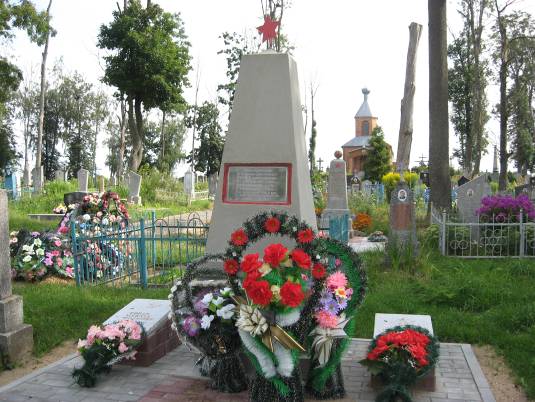 10.Дополнительная информация ________захоронены сотрудники органов внутренних дел, погибшие от рук бандитов___________________________________________________Подписи уполномоченных представителей:Председатель Свислочского районного исполнительного комитета                                   В.С.ОнищикМ.П.«_10_» ___мая____2017 г.Военный комиссар Волковысского,Берестовицкого и Свислочского районовполковник                                                                                  С.В.ИгнатовичМ.П.«_10_» ___мая____2017 г.С П И С О К   П О Г И Б Ш И ХКарточка № 6093           Область  Гродненская             Район   Свислочский               Пункт  г. СвислочьВсегоВ том числе по категориямВ том числе по категориямВ том числе по категориямВ том числе по категориямВ том числе по категориямВ том числе по категориямВ том числе по категориямВ том числе по категориямИз нихИз нихПриме-чаниеВсеговоеннослужащихвоеннослужащихучастниковсопротивленияучастниковсопротивлениявоеннопленныхвоеннопленныхжертв войнжертв войнизве-стныхнеиз-вест-ныхПриме-чаниеВсегоизве-стныхнеиз-вест-ныхизве-стныхнеиз-вест-ныхизве-стныхнеиз-вест-ныхизве-стныхнеиз-вест-ныхизве-стныхнеиз-вест-ныхПриме-чание66-------6--№ п/пВоинское званиеФамилияИмяОтчество(если таковое имеется)Дата рожденияДата гибели или смертиМесто первичного захороненияМесто службыМесто рождения и призыва1.-ЗАЙЦЕВ П.В.-1944-1946---2.-БОГОМОЛОВ М.С.-1944-1946---3.-КУНЕЦВ.О.-1944-1946---4.-БАРДИЯНВ.У.-1944-1946---5.-МЕЛЕШКО И.И.-1944-1946---6.-СИМАКОВИЧ А.С.-1944-1946---